Рекомендации по выбору сладких новогодних подарков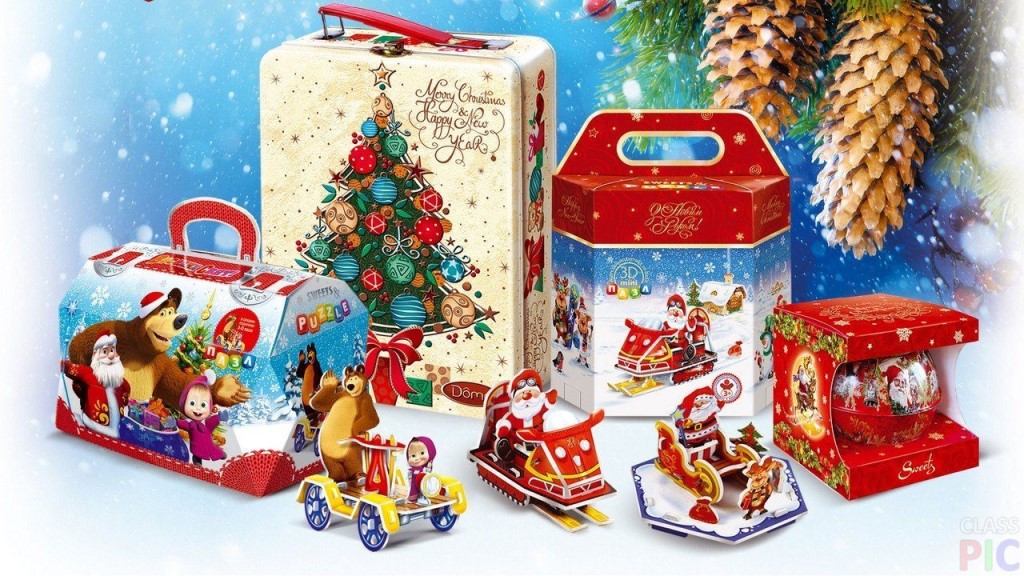 Вкусный подарок ребенку – один из самых доступных способов сделать незабываемым любой праздник. Для начала нужно определиться: делать подарок своими руками или купить набор сладостей в магазине.Покупая сладости для ребенка в магазине нужно учесть несколько важных рекомендаций:приобретайте новогодние подарки в местах организованной торговли (магазины, торговые базы, официальные рынки);обратите внимание на внешний вид упаковки (она должна быть прочной, плотно закрытой, не мятой и не деформированной, содержимое должно быть защищено от внешнего воздействия: не допускаются сладости раскрошенные, помятые или с потекшей глазурью), упаковка должна быть без запаха;проверяйте срок годности любых сладостей и конфет (не покупайте сладости, срок годности которых истек или близится к концу);обратите внимание на состав ингредиентов (отдавайте предпочтение тем наборам, в составе которых содержится минимум пищевых добавок (консервантов, красителей, ароматизаторов, подсластителей));в кондитерских изделиях не должно быть алкоголя, кулинарных и кондитерских жиров, натурального кофе, компонентов, которые могут вызвать аллергическую реакцию у детей (арахис,  ядро абрикосовой косточки).При покупке новогодних сладостей обратите внимание на этикетку. На ней производитель должен указать следующую информацию: масса;состав подарка (наименование всех входящих в него кондитерских изделий с указанием количества конфет, шоколадок, пачек);место изготовления;дата фасовки;срок и условия хранения;наименование, юридический адрес фасовщика;пищевая ценность;наличие единого знака обращения продукции на рынке.             Стоит ли покупать подарок впрок? Не успев распродать весь товар в праздничные дни, продавцы могут начать делать скидки на нереализованные сладкие наборы. Брать такой подарок можно только с условием, что он у вас не залежится. Хранить подарок до следующего Нового года точно не стоит, равно как и покупать подарки сильно заранее. Не стоит забывать, что комплектовать новогодние подарки начинают еще осенью.Если вы планируете собрать сладкий подарок сами, то вам пригодятся следующие советы:исключите скоропортящиеся продукты (творожные сырки, йогурты, пирожные или печенье с кремовой начинкой);не покупайте для подарка на ярмарках конфеты домашнего производства;не покупайте сладости на фруктозе и заменителях сахара;воздержитесь от покупки глазированного мармелада, зефира, желе - ингредиенты глазури не самого лучшего качества могут свести на нет полезные свойства продукта;шоколад в подарок лучше положить по минимуму (он чаще других сладостей вызывает аллергию);исключите ириски, карамельные леденцовые конфеты, шипучие леденцы;выбирая печенье, отдайте предпочтение галетному и овсяному.В качестве сладкого подарка прекрасно подойдут: фрукты (яблоки, груши, мандарины), печенье, конфеты из сухофруктов, вафли, пастила, мармелад и зефир без шоколада или глазури, сухофрукты и орехи в потребительской упаковке (в небольшом количестве, если у ребенка нет на них аллергии). Если вы хотите положить в подарок цитрусовые (мандарины и апельсины), добавляйте не более двух штук, так как большое употребление цитрусовых может вызвать аллергию у ребенка, и даже если раньше у него не было аллергии, она может проявиться.Вес подарка выбираем по возрасту. Ребенку до шести лет лучше покупать подарок весом не более 500 грамм. Если вы хотите большой подарок, купите подарок в большой упаковке с игрушкой (в форме рюкзачка и т.п.), но ограничьте содержание сладостей. Не надо забывать, что активное потребление конфет и сладостей, которые ребенок ест в праздники, может привести к серьезному дисбалансу в питании. Интенсивное употребление кондитерских изделий чревато кариесом зубов, появлением аллергических реакций. Поэтому в праздники важно соблюдать баланс между "послаблениями" и умеренностью в детском рационе.Нурлатский ТО Управления Роспотребнадзора по РТ (Татарстан)